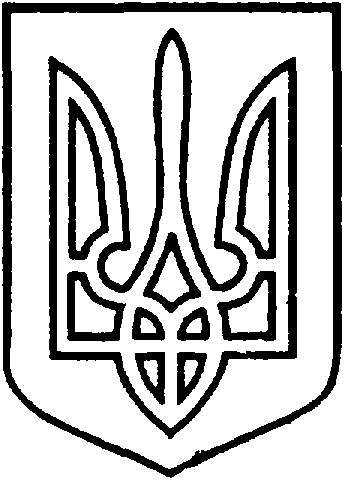 СЄВЄРОДОНЕЦЬКА МІСЬКА ВІЙСЬКОВО-ЦИВІЛЬНА АДМІНІСТРАЦІЯ  СЄВЄРОДОНЕЦЬКОГО РАЙОНУ  ЛУГАНСЬКОЇ  ОБЛАСТІРОЗПОРЯДЖЕННЯкерівника Сєвєродонецької міської  військово-цивільної адміністрації11 листопада 2021  року                                                                    № 2271Відповідно до статей 134-139 Земельного Кодексу України, керуючись Постановою КМУ «Деякі питання підготовки до проведення земельних торгів для продажу земельних ділянок та набуття права користування ними (оренди, суперфіцію, емфітевзису», пунктом 8 частини третьої статті 6, пунктом 27 частини першої статті 4 Закону України «Про військово-цивільні адміністрації», враховуючи перелік  земельних ділянок комунальної власності, право на які виставляється на земельні торги окремими лотами, визначений розпорядженням керівника ВЦА м. Сєвєродонецьк від 07.09.2020 № 220 зі змінами, зобов’язую:  1. Затвердити проект землеустрою щодо відведення земельної  ділянки, площею 0,2909 га, кадастровий номер 4412900000:06:035:0148, яка розташована за адресою: Луганська область, Сєвєродонецький район, м. Сєвєродонецьк, 84 мікрорайон, для будівництва зблокованих індивідуальних будинків (таунхаусів), право оренди на яку підлягає продажу на земельних торгах у формі електронного аукціону окремим лотом.1.1. Включити до переліку земельних ділянок комунальної власності, право на які виставляються на земельні торги окремими лотами, затвердженого розпорядженням № 220 від 07.09.2020 зі змінами, земельну ділянку зазначену у пункті 1 цього розпорядження.2. Управлінню землеустрою, містобудування та архітектури Сєвєродонецької міської ВЦА Сєвєродонецького району Луганської області здійснити заходи щодо державної реєстрації права комунальної власності на земельну ділянку, кадастровий номер 4412900000:06:035:0148, площею 0,2909 га, за адресою: Луганська область, Сєвєродонецький район, м. Сєвєродонецьк, 84 мікрорайон.3. Управлінню землеустрою, містобудування та архітектури Сєвєродонецької міської ВЦА Сєвєродонецького району Луганської області організувати проведення земельних торгів у спосіб, визначений чинним законодавством України, підготувати документи та матеріали щодо лоту.4. Продати право оренди земельної ділянки комунальної власності для будівництва зблокованих індивідуальних будинків (таунхаусів), площею 0,2909 га, кадастровий номер 4412900000:06:035:0148, на конкурентних засадах (на земельних торгах у формі електронного аукціону), яка сформована та розташована за адресою: Луганська обл., Сєвєродонецький район, м. Сєвєродонецьк,  84 мікрорайон, категорія земель – землі житлової та громадської забудови; вид цільового призначення – 02.07 для іншої житлової забудови.5. Затвердити умови продажу права оренди земельної ділянки на земельних торгах у формі електронного аукціону окремим лотом (Додаток 1 до розпорядження), та проект договору оренди землі (Додаток 2 до розпорядження).5.1. Визначити термін використання земельної ділянки, право оренди на яку підлягає продажу на земельних торгах у формі аукціону – оренда строком на 5 років.5.2. Встановити стартову ціну лота в розмірі річної орендної плати, що складає 3% від нормативної грошової оцінки.5.3. Продати переможцю земельних торгів право оренди земельної ділянки у місті Сєвєродонецьк, 84 мікрорайон, на умовах згідно з додатком цього рішення.6. Уповноважити заступника керівника Сєвєродонецької міської військово-цивільної адміністрації Олега Кузьмінова:6.1. Підписати протокол про результати торгів, підключеного до електронної торгової системи у межах термінів, визначених статтею 137 Земельного кодексу України.6.2. Укласти та підписати договір оренди земельної ділянки, підготовленого за результатами проведення земельних торгів, .7. Зобов’язати  переможця  земельних торгів:7.1. Здійснити заходи  для державної реєстрації права оренди земельної ділянки у встановленому законодавством  порядку.7.2. Звернутись до Центру надання адміністративних послуг Сєвєродонецької міської ВЦА  для отримання містобудівних умов та обмежень забудови земельної ділянки. 8. Організацію виконання цього розпорядження покласти на управління землеустрою, містобудування та архітектури Сєвєродонецької міської ВЦА Сєвєродонецького району Луганської області.9. Дане  розпорядження  підлягає оприлюдненню.10. Контроль за виконанням цього розпорядження покласти на заступника керівника Сєвєродонецької міської військово-цивільної адміністрації Олега Кузьмінова.Керівник Сєвєродонецької міськоївійськово-цивільної адміністрації                                     Олександр СТРЮК Додаток 1до розпорядження керівникаСєвєродонецької міської військово-цивільної адміністрації від                      2021    №     Умовипродажу права оренди земельної ділянки кадастровий номер 4412900000:06:035:0148 1. Місце розташування (адреса) земельної ділянки: Луганська обл.,  Сєвєродонецький район, м. Сєвєродонецьк, 84 мікрорайон.2. Площа земельної ділянки: 0,2909 га.3. Кадастровий номер земельної ділянки: 4412900000:06:035:01484. Категорія земель – землі житлової та громадської забудови; вид цільового призначення земельної ділянки – 02.07 для іншої житлової забудови; для будівництва зблокованих індивідуальних будинків (таунхаусів).5. Умови продажу:  продаж права оренди земельної ділянки.6. Термін оренди – оренда строком на 5 років.7. Нормативна грошова оцінка земельної ділянки – 438240,85 грн.8. Стартова ціна лоту (у розмірі річної орендної плати) – 13147,23 грн.9. Гарантійний внесок для прийняття участі в земельних торгах – (30% стартового розміру річної орендної плати) – 3944,17 грн.10. Мінімальний крок аукціону (1 % від стартової ціни лоту) – 131,47 грн.11. Витрати, у сумі 12223,26 грн, здійснені організатором на розроблення проекту землеустрою щодо відведення земельної ділянки підлягають сплаті переможцем земельних торгів.12. Розмір винагороди оператора електронного майданчика становить 5% від ціни продажу лота (річної орендної плати), але не може перевищувати суму гарантійного внеску.13. Використовувати земельну ділянку після укладення договору оренди землі та  державної реєстрації  права користування  земельною ділянкою в порядку, визначеному законом.14. Обов'язкові умови використання земельної ділянки:14.1. Забезпечувати  вільний  доступ  відповідним  службам  для  обслуговування  наявних і   прокладання  нових  інженерних мереж.14.2. Дотримуватись  умов, зазначених  у  висновках   відповідних  служб.14.3. При  проектуванні і здійсненні будівництва об'єкту дотримуватися містобудівних умов і обмежень забудови земельної ділянки.Начальник управління землеустрою,містобудування та архітектури				                Тарас КУЦИЙДодаток 2до розпорядження керівникаСєвєродонецької міської військово-цивільної адміністрації від                      2021    №     Д О Г О В І Р №4412900000060350148оренди землім. Сєвєродонецьк						«___» ___________2021							(дата укладання договору)Орендодавець: Сєвєродонецька міська військово-цивільна адміністрація Сєвєродонецького району Луганської області, в особі заступника керівника Кузьмінова Олега Юрійовича, який діє відповідно до розпорядження керівника Сєвєродонецької міської військово-цивільної адміністрації № 231 від 26.03.2021, з одного боку, таОрендар: __________________, з другого боку, уклали цей договір про нижченаведене:Предмет договору1. Орендодавець, на підставі протоколу земельних торгів №       від        2021 року,надає, а орендар приймає у строкове платне користування земельну ділянку, вид цільового призначення –02.07 для іншої житлової забудови, з кадастровим номером 4412900000:06:035:0148, яка розташована за адресою: Луганська обл., Сєвєродонецький район, м. Сєвєродонецьк, 84 мікрорайон (для будівництва зблокованих індивідуальних будинків (таунхаусів).Об'єкт оренди2. В оренду передається  земельна ділянка загальною площею 0,2909 га.3. Земельна ділянка вільна від забудови.4. Земельна ділянка передається в оренду разом з ____-____.5. Нормативна грошова оцінка земельної ділянки на дату укладання договору становить:                         438 240,85 гривень.6. Земельна ділянка, яка передається в оренду, немає недоліків, що можуть перешкоджати її ефективному використанню.7. Інші особливості об'єкта оренди, які можуть вплинути на орендні відносини: відсутні.Строк дії договору8. Договір укладено строком на 5 (п’ять) років. Дата закінчення дії договору оренди обчислюється від дати його укладення. Після закінчення строку, на який було укладено договір оренди землі, орендар, який належно виконував обов’язки за умовами договору, має переважне право перед іншими особами на укладення договору оренди землі на новий строк. Орендар, який має намір скористатися переважним правом на укладення договору оренди землі на новий строк, зобов’язаний повідомити про це орендодавця не пізніш як за один місяць до закінчення строку дії договору оренди землі.Орендна плата9. Орендна плата вноситься орендарем самостійно у грошовій формі та розмірі:- згідно з протоколом земельних торгів №_____ від 2021 року у розмірі_________ гривень на рік, що складає ____% від нормативної грошової оцінки земельної ділянки.10. Обчислення розміру орендної плати за землю здійснюється з урахуванням індексації. Обчислення розміру орендної плати за земельні ділянки комунальної власності здійснюється з урахуванням їх цільового призначення та коефіцієнтів індексації, визначених законодавством, за затвердженими Кабінетом Міністрів України формами, що заповнюються під час укладання або зміни умов договору оренди чи продовження його дії. 11. Орендна плата вноситься у такі строки:- за перший рік - не пізніше трьох банківських днів з дня укладення договору оренди,за виключенням суми гарантійного внеску, що становить 3 944,17 гривень, яка сплачена орендарем раніше;- починаючи з наступного року - відповідно до Податкового кодексу України.Орендна плата вноситься на бюджетний рахунок:Для фізичних осіб:Отримувач коштів ГУК у Луг.обл./МТГ м.Сєвєр/18010900, Банк отримувача Казначейство України(ел. адм. подат.), Код отримувача (код за ЄДРПОУ) 37991110, номер рахунку (IBAN)UA108999980334199815000012499, Код кваліфікації доходів бюджету 18010900.Для юридичних осіб:Отримувач коштів ГУК у Луг.обл./МТГ м.Сєвєр/18010600, Банк отримувача Казначейство України(ел. адм. подат.), Код отримувача (код за ЄДРПОУ) 37991110, номер рахунку (IBAN) UA658999980334189812000012499, Код кваліфікації доходів бюджету 18010600.12. Розмір орендної плати змінюється у разі:- зміни умов господарювання, передбачених договором;- зміни граничних розмірів орендної плати, визначених Податковим кодексом України, підвищення цін і тарифів, зміни коефіцієнтів індексації нормативної грошової оцінки земельної ділянки, визначених законодавством;- погіршення стану орендованої земельної ділянки не з вини орендаря, що підтверджено документами;- зміни нормативної грошової оцінки земельної ділянки державної або комунальної власності;- встановлення Орендодавцем нових ставок орендної плати;- в інших випадках, передбачених законом, актами органів місцевого самоврядування.Зміна розміру орендної плати здійснюється шляхом надіслання орендодавцем орендарю відповідного листа-повідомлення.Розмір орендної плати за земельні ділянки комунальної власності, які передані в оренду за результатами земельних торгів, не може переглядатися у бік зменшення.13. У разі невнесення орендної плати у строки, визначені цим договором:- у 10-денний строк сплачується штраф у розмірі 100 відсотків річної орендної плати, встановленої цим договором;- стягується пеня у розмірі 120 відсотків річних облікової ставки Національного банку України, діючої на день виникнення такого боргу або на день його (його частини) погашення, залежно від того, яка з величин таких ставок є більшою несплаченої суми за кожний день прострочення.У разі припинення або розірвання договору оренди, або визнання його недійсним одержана «Орендодавцем» орендна плата за фактичний строк оренди земельної ділянки не повертається.Умови використання земельної ділянки14. Земельна ділянка передається в оренду: для будівництва зблокованих індивідуальних будинків (таунхаусів).15. Категорія земель - землі житлової та громадської забудови; вид цільового призначення земельної ділянки – 02.07 для іншої житлової забудови.16. Умови збереження стану об'єкта оренди: відповідно до чинного законодавства..Умови повернення земельної ділянки17. Після припинення дії договору оренди землі (або його розірвання), сторони укладають відповідну додаткову угоду до договору оренди землі. Орендар повертає орендодавцеві земельну ділянку у стані, не гіршому порівняно з тим, у якому він одержав її в оренду, протягом 3-х днів після підписання вищезазначеної додаткової угоди до договору оренди землі. Орендодавець у разі погіршення корисних властивостей орендованої земельної ділянки, пов'язаних із зміною її стану та несвоєчасного звільнення земельної ділянки має право на відшкодування збитків у розмірі, визначеному сторонами. Якщо сторонами не досягнуто згоди про розмір відшкодування збитків, спір розв'язується у судовому порядку.У разі погіршення якості ґрунтового покриву та інших корисних властивостей орендованої земельної ділянки або приведення її у непридатний для використання за цільовим призначенням стан збитки, що підлягають відшкодуванню, визначаються відповідно до Порядку визначення та відшкодування збитків власникам землі та землекористувачам, затвердженого постановою Кабінету Міністрів України від 19 квітня 1993 р. № 284 (ЗП України, 1993 р., № 10, ст. 193).18. Здійснені орендарем без згоди орендодавця витрати на поліпшення орендованої земельної ділянки, які неможливо відокремити без заподіяння шкоди цій ділянці, не підлягають відшкодуванню.19. Поліпшення стану земельної ділянки, проведені орендарем за письмовою згодою з орендодавцем землі, не підлягають відшкодуванню. 20. Орендар має право на відшкодування збитків, заподіяних унаслідок невиконання орендодавцем зобов'язань, передбачених цим договором.Збитками вважаються:- фактичні втрати, яких орендар зазнав у зв'язку з невиконанням або неналежним виконанням умов договору орендодавцем, а також витрати, які орендар здійснив або повинен здійснити для відновлення свого порушеного права;- доходи, які орендар міг би реально отримати в разі належного виконання орендодавцем умов договору.21. Розмір фактичних витрат орендаря визначається на підставі документально підтверджених даних.Обмеження (обтяження) щодо використання земельної ділянки22. На орендовану земельну ділянку не встановлено сервітути, обмеження (обтяження) та інші права третіх осіб.23. Передача в оренду земельної ділянки не є підставою для припинення або зміни обмежень (обтяжень) та інших прав третіх осіб на цю ділянку.Інші права та обов'язки сторін*24. Права орендодавця:вимагати від орендаря використання земельної ділянки за цільовим призначенням згідно з договором оренди;вимагати від орендаря дотримання екологічної безпеки землекористування та збереження родючості ґрунтів, додержання державних стандартів, норм і правил, у тому числі місцевих правил забудови населених пунктів;вимагати від орендаря дотримання режиму водоохоронних зон, прибережних захисних смуг, зон санітарної охорони, санітарно-захисних зон, зон особливого режиму використання земель на території, які особливо охороняються;вимагати від орендаря своєчасного внесення орендної плати;вимагати відшкодування збитків у разі несвоєчасного оформлення правовстановлюючих документів на землю.25. Обов'язки орендодавця:передати в користування земельну ділянку у стані, що відповідає умовам договору оренди;при передачі земельної ділянки в оренду забезпечувати відповідно до закону реалізацію прав третіх осіб щодо орендованої земельної ділянки;не вчиняти дій, які б перешкоджали орендареві користуватися земельною ділянкою;попередити орендаря про особливі властивості та недоліки земельної ділянки, які в процесі її використання можуть спричинити екологічно небезпечні наслідки для довкілля або привести до погіршення стану самого об’єкта оренди;-	сповістити орендарів про проведення індексації грошової оцінки землі, шляхом оприлюднення відповідної інформації на веб-сайті Орендодавця, або шляхом оголошення по Сєвєродонецькому радіо, або на Сєвєродонецькому телебаченні.* Визначаються відповідно до Закону України “Про внесення змін до Закону України "Про оренду землі"та інших законів України.26. Права орендаря: самостійно господарювати на землі з дотриманням умов договору оренди землі;після отримання дозволу в установленому законодавством порядку зводити жилі, виробничі, культурно-побутові та інші будівлі і споруди та закладати багаторічні насадження;передавати в суборенду орендовану земельну ділянку, без зміни цільового призначення, строком не перевищуючим строк по договору оренди землі, відповідно до чинного законодавства;отримувати продукцію і доходи.27. Обов'язки орендаря: приступати до використання земельної ділянки в строки, встановлені договором оренди землі;виконувати встановлені щодо об’єкта оренди обмеження (обтяження) в обсязі, передбаченому законом або договором оренди землі;дотримуватися режиму використання земель природно-заповідного, рекреаційного та історико-культурного призначення. після реєстрації права оренди землі стати на облік в ДПС м. Сєвєродонецька, у строки, передбачені законодавством України;при проведенні індексації грошової оцінки землі, самостійно перерахувати розмір орендної плати за землю, відповідно до нормативних актів України. при зміні реквізитів визначених в даному договорі повідомляти про це орендодавця та вживати заходи по укладанню відповідної додаткової угоди, згідно законодавства України;право на оренду земельної ділянки не може бути відчужено іншим особам, внесено до статутного фонду, передано у заставу;виконання благоустрою прилеглої території;забезпечувати вільний доступ відповідним службам для обслуговування наявних і прокладання нових інженерних мереж;дотримуватись умов, зазначених у висновках відповідних служб;при проектуванні і здійсненні будівництва об’єкту дотримуватись містобудівних умов і обмежень забудови земельної ділянки;переможець земельних торгів не пізніше трьох банківських днів з дня укладення даного договору зобов’язується сплатити кошти, які були витрачені орендодавцем на підготовку лоту до земельних торгів (розроблення проекту землеустрою щодо відведення земельної ділянки) у розмірі 12 223,26 грн.Ризик випадкового знищення або пошкодження об'єкта оренди чи його частини28. Ризик випадкового знищення або пошкодження об'єкта оренди чи його частини несе орендар.Страхування об'єкта оренди29. Згідно з цим договором об'єкт оренди може підлягати страхуванню на весь період дії цього договору за бажанняморендаря.30. Страхування об'єкта оренди здійснює орендар.Зміна умов договору і припинення його дії31. Зміна умов договору здійснюється у письмовій формі за взаємною згодою сторін, крім випадків передбачених договором оренди землі. У разі недосягнення  згоди щодозміни умов договору, спір розв'язується у судовому порядку.32. Дія договору припиняється у разі:- закінчення строку, на який його було укладено;- придбання орендарем земельної ділянки у власність;- викупу земельної ділянки для суспільних потреб або примусового відчуження земельної ділянки з мотивівсуспільної необхідності в порядку, встановленому законом;- смерті фізичної особи-орендаря;- припинення юридичної особи-орендаря.Договір припиняється також в інших випадках, передбачених законом33. Дія договору припиняється шляхом його розірвання за:- взаємною згодою сторін;- рішенням суду на вимогу однієї із сторін внаслідок невиконання другою стороною обов'язків, передбачених договором, та внаслідок випадкового знищення, пошкодження орендованої земельної ділянки, яке істотно перешкоджає її використанню, а також з інших підстав, визначених законом.34. Розірвання договору оренди землі в односторонньому порядку допускаєтьсяорендодавцем.Умовами розірвання договору в односторонньому порядку є:- невиконання умов цього договору П.9; П.11; П.12; П.14; П.15.35. Перехід права власності на орендовану земельну ділянку до другої особи, є підставою для зміни умов або розірвання  договору.Право на орендовану земельну ділянку у разі смерті фізичної особи-орендаря, засудження або обмеження її дієздатності за рішенням суду переходить до спадкоємців, а в разі їх відмови чи відсутності таких спадкоємців – до осіб, які використовували цю земельну ділянку разом з орендарем, за їх згодою, якщо це не суперечить вимогам законодавства України.	Відповідальність сторін за невиконання або неналежне виконання договору36. За невиконання або неналежне виконання договору сторони несуть відповідальність відповідно до закону та цього договору.37. Сторона, яка порушила зобов'язання, звільняється від відповідальності, якщо вона доведе, що це порушення сталося не з її вини.Прикінцеві положення38. Цей договір набирає чинності з моменту його підписання сторонами. Якщо сторони домовились про нотаріальне посвідчення цього договору, такий договір є укладеним з моменту його нотаріального посвідчення. Цей договір укладено у двох примірниках, що мають однакову юридичну силу, один з яких знаходиться у орендодавця,а другий – у орендаря.Невід'ємними частинами договору є:	- план або схема земельної ділянки;	- кадастровий план земельної ділянки;	- акт приймання-передачі об'єкта оренди;	- розрахунок орендної плати за землю;	- проект землеустрою щодо відведення земельної ділянки.Реквізити сторін:Актпередачі-прийняття земельної ділянки в натурі                м. СєвєродонецькПередачу та прийняттяземельної ділянки в натурі із земель комунальної власності _________________________за адресою:_________________________здійснено на підставі протоколу земельних торгів №      від       2021р., та проекту землеустрою щодо відведення земельної ділянки.Сєвєродонецька міська військово-цивільна адміністрація Сєвєродонецького району Луганської області, в особі заступника керівника Кузьмінова Олега Юрійовича, передає земельну ділянку в натурі __________________________________________________________яка знаходиться за адресою: Луганська обл., Сєвєродонецький район, м. Сєвєродонецьк,                                84 мікрорайонв розмірі 0,2909 га;Категорія земель - землі житлової та громадської забудови; вид цільового призначення земельної ділянки – 02.07 для іншої житлової забудови; вид використання - для будівництва зблокованих індивідуальних будинків (таунхаусів).Акт укладено у двох примірниках, що мають однакову юридичну силу, один з яких знаходиться у орендодавця, другий – у орендаря.Земельну ділянку передав:                                        _________________       О.Ю. Кузьмінов									МПЗемельну ділянку прийняв:                                      _________________                      						МПНачальник управління землеустрою,містобудування та архітектури								Тарас КУЦИЙПро проведення земельних торгів щодо продажу права оренди земельної ділянки, кадастровий  № 4412900000:06:035:0148, за адресою: Луганська область, м. Сєвєродонецьк, Сєвєродонецький район, 84 мікрорайон „Орендодавець”„Орендар”Сєвєродонецька міська військово-цивільна адміністрація Сєвєродонецького району Луганської областіКод ЄДРПОУ  44083662Адреса: 93404, м.Сєвєродонецькбульвар Дружби Народів,32Адреса:Підписи сторін:Підписи сторін:„Орендодавець”__________________О.Ю.КузьміновМП„Орендар”__________________МПРОЗРАХУНОКРОЗРАХУНОКРОЗРАХУНОКРОЗРАХУНОКРОЗРАХУНОКРОЗРАХУНОКРОЗРАХУНОКРОЗРАХУНОКРОЗРАХУНОКРОЗРАХУНОКрозміруорендної плати за земельніділянкидержавноїабокомунальноївласності, грошоваоцінкаяких проведена розміруорендної плати за земельніділянкидержавноїабокомунальноївласності, грошоваоцінкаяких проведена розміруорендної плати за земельніділянкидержавноїабокомунальноївласності, грошоваоцінкаяких проведена розміруорендної плати за земельніділянкидержавноїабокомунальноївласності, грошоваоцінкаяких проведена розміруорендної плати за земельніділянкидержавноїабокомунальноївласності, грошоваоцінкаяких проведена розміруорендної плати за земельніділянкидержавноїабокомунальноївласності, грошоваоцінкаяких проведена розміруорендної плати за земельніділянкидержавноїабокомунальноївласності, грошоваоцінкаяких проведена розміруорендної плати за земельніділянкидержавноїабокомунальноївласності, грошоваоцінкаяких проведена Категорія земельПлоща, кв.метрів     (в населенихпунтках), гектарів (за межами  населенихпунктів) Нормативна грошоваоцінказемельноїділянкиСтавка земельного податкуДобутоккоефіцієнтівіндексаціїгрошовоїоцінкиземельноїділянки за попередні рокиПрийнятий для розрахункурозміруорендної плати, відсотківнормативноїгрошовоїоцінкиземельноїділянкиРозмір земельного податку, гривеньКоефіцієнторендиРозмірорендної плати,                                                       гривеньРозмірорендної плати,                                                       гривеньКатегорія земельПлоща, кв.метрів     (в населенихпунтках), гектарів (за межами  населенихпунктів) Нормативна грошоваоцінказемельноїділянкиСтавка земельного податкуДобутоккоефіцієнтівіндексаціїгрошовоїоцінкиземельноїділянки за попередні рокиПрийнятий для розрахункурозміруорендної плати, відсотківнормативноїгрошовоїоцінкиземельноїділянкиРозмір земельного податку, гривеньКоефіцієнторендиРікМісяцьЗемельнаділянка для будівництвазблокованихіндивідуальнихбудинків (таунхаусів), кадастровий номер 4412900000:06:035:0148Земельнаділянка для будівництвазблокованихіндивідуальнихбудинків (таунхаусів), кадастровий номер 4412900000:06:035:0148Земельнаділянка для будівництвазблокованихіндивідуальнихбудинків (таунхаусів), кадастровий номер 4412900000:06:035:0148Земельнаділянка для будівництвазблокованихіндивідуальнихбудинків (таунхаусів), кадастровий номер 4412900000:06:035:0148Земельнаділянка для будівництвазблокованихіндивідуальнихбудинків (таунхаусів), кадастровий номер 4412900000:06:035:0148Земельнаділянка для будівництвазблокованихіндивідуальнихбудинків (таунхаусів), кадастровий номер 4412900000:06:035:0148Земельнаділянка для будівництвазблокованихіндивідуальнихбудинків (таунхаусів), кадастровий номер 4412900000:06:035:0148Земельнаділянка для будівництвазблокованихіндивідуальнихбудинків (таунхаусів), кадастровий номер 4412900000:06:035:0148Земельнаділянка для будівництвазблокованихіндивідуальнихбудинків (таунхаусів), кадастровий номер 4412900000:06:035:0148Земельнаділянка для будівництвазблокованихіндивідуальнихбудинків (таунхаусів), кадастровий номер 4412900000:06:035:014802.07 для іншоїжитловоїзабудови2909438240.850.06%6.071262.94У межах  Луганська обл., Сєвєродонецький район, м. Сєвєродонецьк,  84 мікрорайонУ межах  Луганська обл., Сєвєродонецький район, м. Сєвєродонецьк,  84 мікрорайонУ межах  Луганська обл., Сєвєродонецький район, м. Сєвєродонецьк,  84 мікрорайонУ межах  Луганська обл., Сєвєродонецький район, м. Сєвєродонецьк,  84 мікрорайонУ межах  Луганська обл., Сєвєродонецький район, м. Сєвєродонецьк,  84 мікрорайонУ межах  Луганська обл., Сєвєродонецький район, м. Сєвєродонецьк,  84 мікрорайонУ межах  Луганська обл., Сєвєродонецький район, м. Сєвєродонецьк,  84 мікрорайонУ межах  Луганська обл., Сєвєродонецький район, м. Сєвєродонецьк,  84 мікрорайонУ межах  Луганська обл., Сєвєродонецький район, м. Сєвєродонецьк,  84 мікрорайонУ межах  Луганська обл., Сєвєродонецький район, м. Сєвєродонецьк,  84 мікрорайон                       (Названаселеного пункту)                       (Названаселеного пункту)                       (Названаселеного пункту)                       (Названаселеного пункту)                       (Названаселеного пункту)                       (Названаселеного пункту)                       (Названаселеного пункту)                       (Названаселеного пункту)                       (Названаселеного пункту)Разом 2909,00 м2За межами       ----     За межами       ----     За межами       ----     За межами       ----     За межами       ----     За межами       ----     За межами       ----     За межами       ----     За межами       ----                             (Названаселеного пункту)                        (Названаселеного пункту)                        (Названаселеного пункту)                        (Названаселеного пункту)                        (Названаселеного пункту)                        (Названаселеного пункту)                        (Названаселеного пункту)                        (Названаселеного пункту)                        (Названаселеного пункту)Разом        ---        Разом        ---        Разом        ---        Разом        ---        Разом        ---        Разом        ---        Разом        ---        Разом        ---        Разом        ---        Усього 2909,00 м2ОрендодавецьОрендодавецьОрендодавецьМП ______________________                    (підпис)МП ______________________                    (підпис)О.Ю.КузьміновО.Ю.КузьміновМП ______________________                    (підпис)МП ______________________                    (підпис) (ініціали та прізвище) (ініціали та прізвище)ОрендарОрендарОрендар         ______________________                    (підпис)         ______________________                    (підпис)         ______________________                    (підпис)         ______________________                    (підпис)(ініціали та прізвище)(ініціали та прізвище)